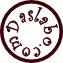 題名：報告者：